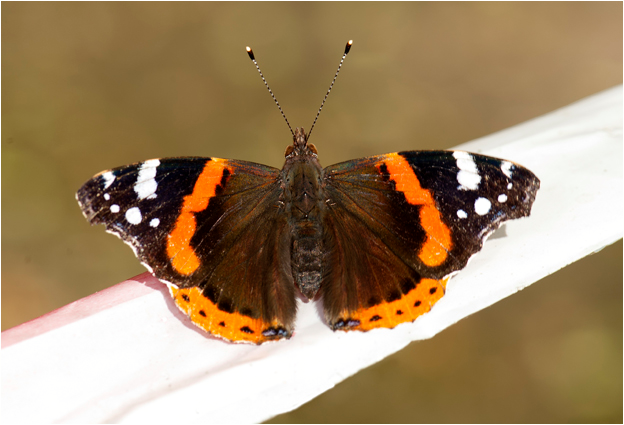 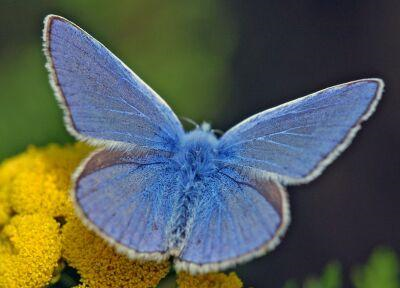 Admiraalvlinder- zwart, rood en wit- eet nectar van bloemenIcarusblauwtje- kleine vlinder- eet nectar van bloemen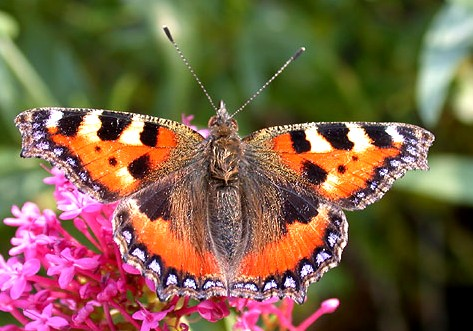 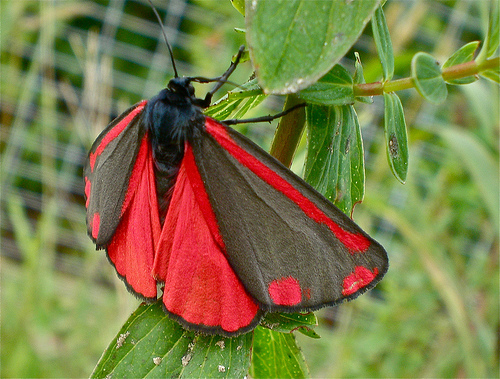 Kleine vos- zwart met geel- eet nectar van bloemen en fruitSint-jansvlinder- Zwart met rood- nectar van distels en bloemen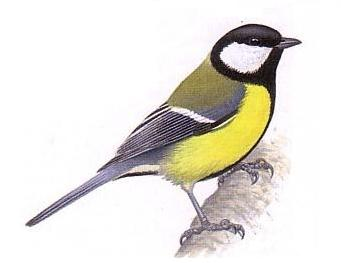 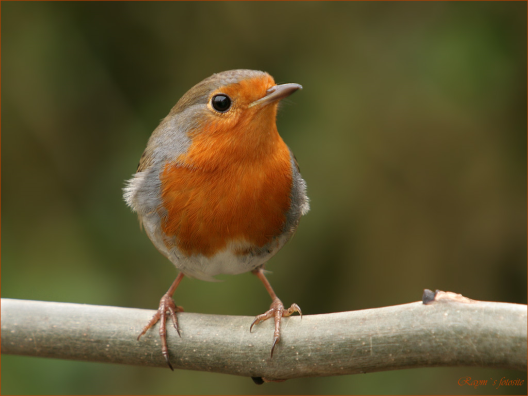 Koolmees- gele onderkant- blijft op dezelfde plaatsRoodborstje- oranje/rode borst- blijft deels op dezelfde plaats en deels trekvogel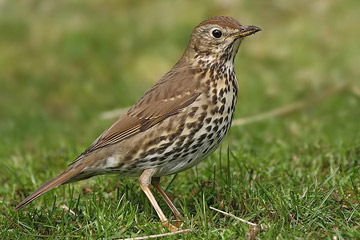 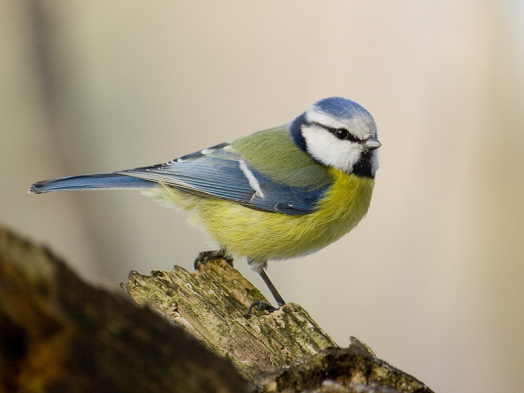 Zanglijster- bruine rug, lichte onderkant- trekvogelPimpelmees- groen, geel, blauw- blijft op dezelfde plaats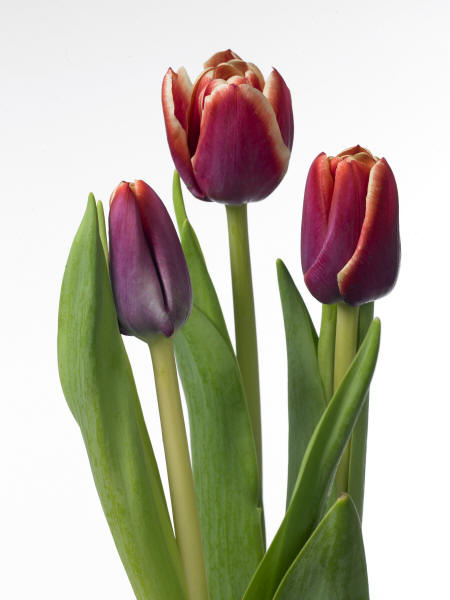 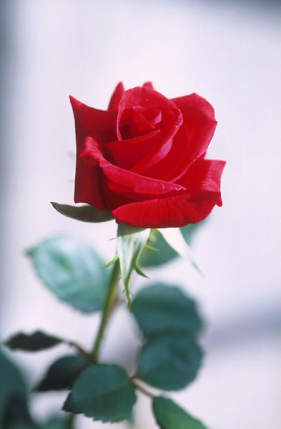 Tulp- geel, oranje, rood of witRoos- rood, geel, wit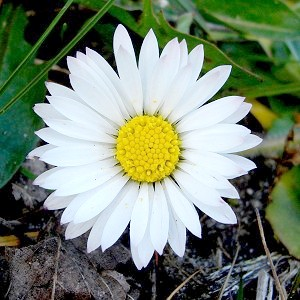 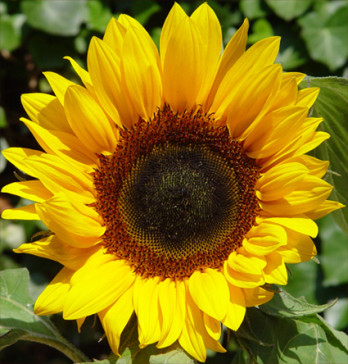 Madelief- geel in het midden, witte blaadjesZonnebloem- gele blaadjes, lange stengel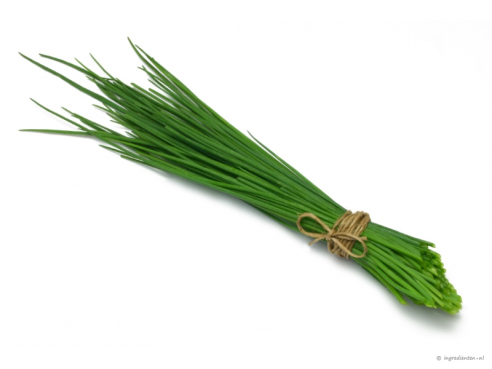 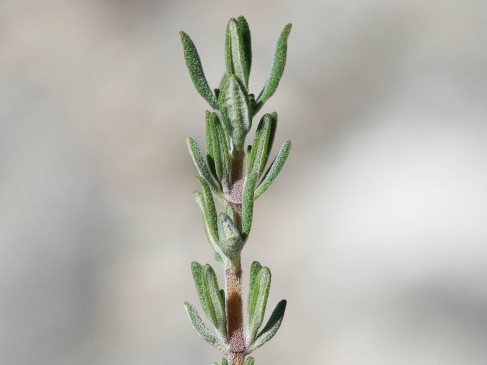 Bieslook- groene lange blaadjesTijm- zeer kleine blaadjes, sterk kruid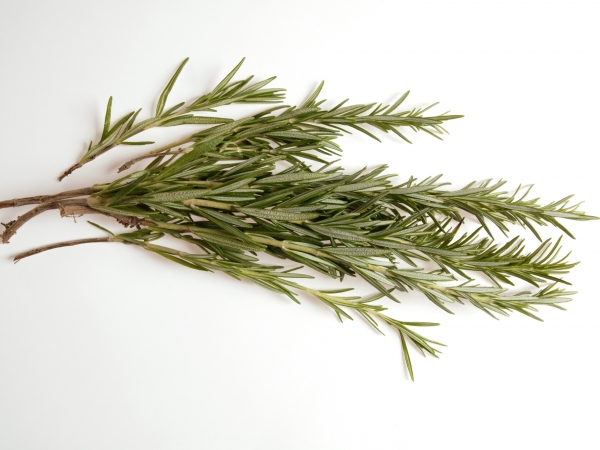 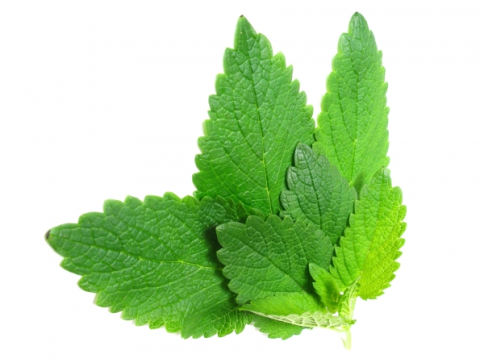 Rozemarijn- kleine blaadjes, sterke geurCitroenmelisse- driehoekige blaadjes